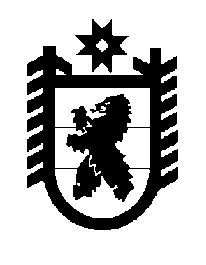 Российская Федерация Республика Карелия    ПРАВИТЕЛЬСТВО РЕСПУБЛИКИ КАРЕЛИЯПОСТАНОВЛЕНИЕот  16 ноября 2016 года № 406-Пг. Петрозаводск           Об установлении величины прожиточного минимума на душу           населения и по основным социально-демографическим группам               населения по Республике Карелия за третий квартал 2016 года	В соответствии с Законом Республики Карелия от 16 августа 1995 года              № 73-ЗРК «О прожиточном минимуме» Правительство Республики Карелия                п о с т а н о в л я е т:	1. Установить величину прожиточного минимума на душу населения и по основным социально-демографическим группам населения по Республике Карелия за третий квартал 2016 года:	1) по северной части Республики  Карелия  (Беломорский, Калевальский, Кемский, Лоухский районы, г. Костомукша):	2) по Республике  Карелия,  кроме северной части:	3) в целом по Республике Карелия:2. Опубликовать настоящее постановление в газете «Карелия».           Глава Республики Карелия                                                                  А.П. Худилайнен    на душу населения–12931 рубльтрудоспособное население–14040 рублейпенсионеры–10947 рублейдети–12121 рубль;на душу населения–12069 рублейтрудоспособное население–13177 рублейпенсионеры–10135 рублейдети–11178 рублей;на душу населения–12185 рублейтрудоспособное население–13292 рубляпенсионеры–10241 рубльдети–11312 рублей.